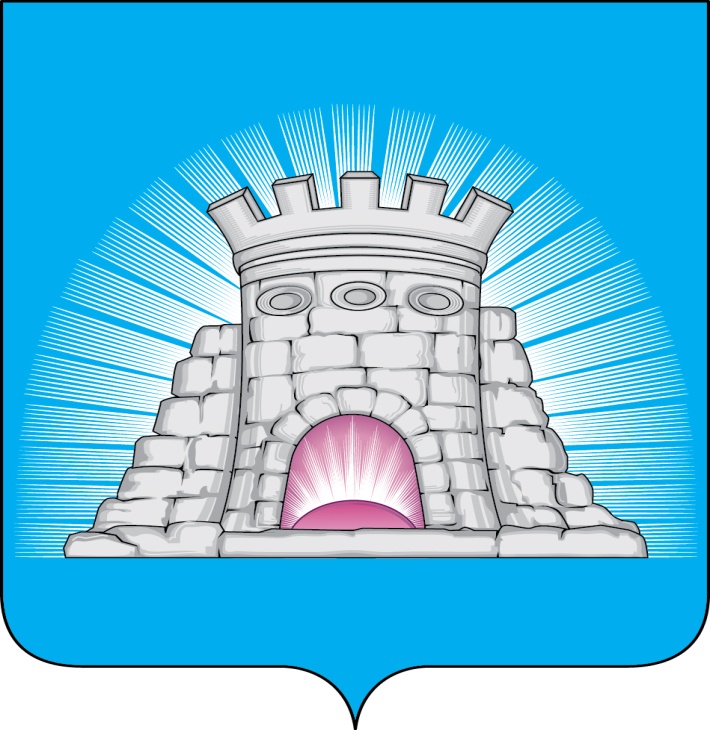                           П О С Т А Н О В Л Е Н И Е29.11.2022  №  2128/11г. ЗарайскО внесении изменений в постановление главы городскогоокруга Зарайск от 14.03.2018 № 426/3 «Об утверждении тарифов(прейскуранта цен) на платные услуги, оказываемых муниципальнымиучреждениями физической культуры и спорта, расположеннымина территории городского округа Зарайск»   	В соответствии с Уставом муниципального образования городской округ Зарайск Московской области, обращением председателя комитета по культуре, физической культуре, спорту, работе с детьми и молодежью администрации городского округа Зарайск Московской области от 01.11.2022 № 115К-Исх/276П О С Т А Н О В Л Я Ю:	1. Внести изменения в постановление главы городского округа Зарайск от 14.03.2018 № 426/3 «Об утверждении тарифов (прейскуранта цен) на платные услуги, оказываемых муниципальными учреждениями физической культуры и спорта, расположенными на территории городского округа Зарайск» (далее –Постановление), изложив подпункт 2.1. пункта 2 Постановления в следующей редакции: «2.1. Детям в возрасте от 6 до 14 лет, молодёжи от 14 до 18 лет, занимающимся в МБУ Дворец спорта «Зарайск» в составе следующих организаций:- МБУ ДО «Детско-юношеская спортивная школа»;- МБОУ «Лицей № 5»;- МБУ ДО «ДШИ им. А.С. Голубкиной»;- МБОУ «Гимназия № 2»;- МБОУ «Средняя школа № 1 им. дважды Героя Советского Союза                          В.Н. Леонова»;													 010149- МБОУ «Мендюкинская средняя школа»;- МБОУ «Средняя школа № 6»;- МБОУ «Начальная школа-детский сад № 14»;- МБУ «Загородный стационарный детский оздоровительный лагерь «Осётр»;- ГКУ социального обслуживания Московской области семейный центр помощи семье и детям «Зарайский»;	- ГАУ социального обслуживания Московской области «Комплексный центр социального обслуживания и реабилитации «Серебряно-Прудский»;	- МБУ «Мендюкинский СДК».         2. Контроль за исполнением настоящего постановления возложить на председателя комитета по культуре, физической культуре, спорту, работе с детьми и молодежью администрации городского округа Зарайск.	3.  Службе по взаимодействию со СМИ разместить настоящее постановление на официальном сайте администрации городского округа Зарайск.Глава городского округа Зарайск В.А. ПетрущенкоВерноНачальник службы делопроизводства			 Л.Б. Ивлева29.11.2022Разослано: в дело, Глухих И.Е., Гулькиной Р.Д., ФУ, ОЭ и И, комитет по                    КФКСР с Д и М, муниципальные учреждения, юр. отдел, СВ со СМИ, прокуратуре.А.В. Соколова 662-63-23